               Ekte sunmuş olduğumuz ……………………….………………tarih ve ………………….………………….No’lu Menşe Şehadetnamesi muhteviyatı malların Türkiye’de üretildiğini ve  Türkiye menşeli olduğunu  beyan eder,aksi tespit edildiği taktirde  yürürlükteki mevzuatın öngördüğü cezai müeyyideleri kabul ve taahhüt ettiğimi bildirir, Menşe Şehadetnamesinin tasdikini arz ve talep ederim. Tarih: …..…./………./20..                                                                                       Beyan ve Taahhüt eden İhracatçı Firmanın                                                                                          Kaşesi-Yetkilinin Adı Soyadı-İmzasıEki:Menşe Şehadetnamesi       Malın Faturası       İmza Sirküleri       Oda Sicil Belgesi              Ticaret Sicili GazetesiFR-0104 Yayın Tarihi:02.01.2019 Değ.No:0 Değ.Tarihi:-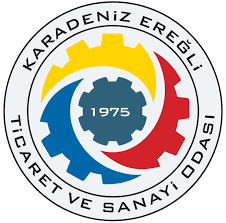             KDZ.EREĞLİ TİCARET VE SANAYİ ODASI BAŞKANLIĞI’NA